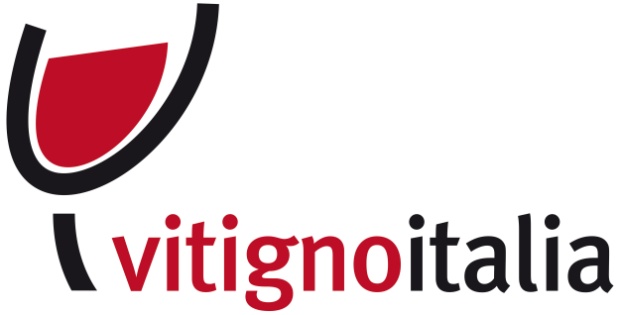 “ESPOSITORI DELL’EVENTO: ANTEPRIMA VITIGNOITALIA”Abbazia di Novacella (Alto Adige)Aganis (Friuli Venezia Giulia)Agricola Amadeus (Campania)Alabastra (Campania)Alepa (Campania)Alessandra (Campania)Amasseria I Monaci (Campania)Astoria Vini (Veneto)Barone Ricasoli (Toscana)Bertani (Veneto)Ca’ Botta (Veneto)Cantina Colli del Soligo (Veneto)Cantina Della Volta (Emilia Romagna)Cantina Di Lisandro (Campania)Cantina Fontana Delle Selve (Campania)Cantina Merano (Alto Adige)Cantina Produttori Cormòns (Friuli Venezia Giulia)Cantina Ricchi (Lombardia)Cantina Terlano / Andriano (Alto Adige)Cantina Terrantiqua (Campania)Cantina Trabucco (Campania)Cantina Valle Isarco (Alto Adige)Cantine Di Marzo (Campania)Cantine Tora (Campania)Caputo 1890 (Campania)Carpineto (Toscana)Casa Sant’Orsola (Piemonte)Casa Setaro (Campania)Casale Del Giglio (Lazio)Castiglion Del Bosco (Toscana)Cecchi (Toscana)Cecilia Tessieri Rabassi (Toscana)Cioccolato Gallucci (Campania)Citra (Abruzzo)Consorzio Di Tutela Della DOC Prosecco (Veneto / Friuli Venezia Giulia)Consorzio Di Tutela Vini Roma DOC (Lazio)Consorzio Tutela DOC Friuli Venezia Giulia (Friuli Venezia Giulia)Conte Collalto (Veneto)Conte Tasca D’Almerita (Sicilia)Corte Normanna (Campania)Damilano (Piemonte)De Angelis 1930 (Campania)Elena Walch (Alto Adige)Endrizzi (Trentino Alto Adige)Eugenio Collavini Viticoltori (Friuli Venezia Giulia)Fappiano (Campania)Fattoria La Rivolta (Campania)Fattoria Zerbina (Emilia Romagna)Feudi Spada (Umbria)Firriato (Sicilia)Fontanavecchia (Campania)Fonzone (Campania)Frescobaldi (Toscana)Funicchito (Campania)Giorgio Poeta (Marche)Giovanni Rosso (Piemonte)I Patrizi (Campania)Il Cortiglio (Campania)Il Drago E La Fornace (Toscana)Il Moera (Campania)Il Mosnel (Lombardia)Italo Vezzoli (Lombardia)La Fortezza (Campania)La Molara (Campania)Lungarotti (Umbria)Macchie Santa Maria Cantine (Campania)Manuelina (Lombardia)Mario Portolano (Campania)Masseria Campito (Campania)Monserrato 1973 (Campania)Moser (Trentino Alto Adige)Nals Margreid (Alto Adige)Nero del Fortore (Campania)Ocone Vini 1910 (Campania)Olio Leone (Puglia)Pasetti (Abruzzo)Piera 1899 (Friuli Venezia Giulia)Rossobastardo (Umbria)Rossovermiglio (Campania)‘S Mantovani 1824 (Veneto)Salvatore Martusciello (Campania)Soluzioni Sistemi Tempa Di Zoe’ (Campania)Tenuta Cavalier Ferrante (Campania)Tenuta Cavalier Pepe (Campania)Tenuta Coeli Aula (Toscana)Tenuta del Meriggio (Campania)Tenuta Fontana (Campania)Tenuta Kornell (Alto Adige)Tenuta Matilde Zasso (Campania)Tenuta Sant’Agostino (Campania)Tenuta Santo Spirito (Sicilia)Tenuta Scuotto (Campania)Tenuta Tralice (Campania) Tenuta Vitagliano (Campania)Tenute Silvio Nardi (Toscana)Terre del Dogado (Veneto)Terre Di Tora (Campania)Terrecarsiche (Puglia)Vigne Di Malies (Campania)Vigneti Villabella (Veneto)Vitematta (Campania)